Department of Student Activities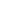 CALL MEETING TO ORDERThe meeting was called to order at 11:13am.ASCERTAINMENT OF QUORUM A majority quorum must be established to hold a bona fide meeting Members present: Director Barraj and Manager Gurrola. Members absent: Senator Johnson and Senator Amey.2/4 members present, quorum is not established and a bonafide meeting was not held.CORRECTIONS TO THE MINUTESThe Body will discuss and correct minutes from previous meetings.The Senate will consider any corrections to the minutes from the meeting held on Friday,  January 28, 2022. Skipped due to inability to meet quorum.PUBLIC COMMENTThis segment of the meeting is reserved for persons desiring to address the Body on any matter of concern that is not stated on the agenda. A time limit of three (3) minutes per speaker and fifteen (15) minutes per topic shall be observed. The law does not permit any action to be taken, nor extended discussion of any items not on the agenda. The Body may briefly respond to statements made or questions posed, however, for further information, please contact the BCSGA Vice President for the item of discussion to be placed on a future agenda. (Brown Act §54954.3)NoneREPORTS OF THE ASSOCIATIONThe chair shall recognize any officer of the association, including the BCSGA Advisor, to offer a report on official activities since the previous meeting and make any summary announcements deemed necessary for no longer than three minutes, save the advisor, who has infinite time. Director BarrajMet with Leo and Danyel about Valentine’s Day event, will now be selling flowers. Worked with OSL staff to make Valentine’s Grams promoting SGA.Manager Gurrola Nothing to report, asked for Valentines Day event time- 11:00am to 3:00pmSenatorsAbsentBCSGA Advisor AyalaWill be picking up flowers for Sunday. Informed that there may be a power outage next Friday and need to prepare the pantry for such an event. Reminded everyone about upcoming elections. Suggested discussing with President Mata committee assignments to make sure quorum is met.CONSENT AGENDAAll items listed under the consent calendar are considered to be non-controversial by the body and will be enacted by one motion without discussion unless a member of the body calls an item(s) for a separate vote. Items called into question from the body will be considered after the conclusion of new business.ACTION ITEM: Allocation for the expenditure to not exceed $100 from TA100-Student Life for Valentine’s Day.	Skipped due to inability to meet quorum.NEW BUSINESSDISCUSSION: BCSGA Mural ProjectTabled for  next meeting, still working on budget.DISCUSSION: Valentine’s Day    Will be selling roses for $2. Per Advisor Harris there will be cash boxes and credit card swipers available. Students will be able to make cards and will receive Valentine’s grams promoting SGA. Event will be staffed by SGA members and OSL staff. Advisor Ayala reminded everyone to promote the event and be active in inviting students to the table to participate. DISCUSSION: Super Bowl Event Director Maldonado created a poll asking students to vote on whether they would watch the Super Bowl if SGA streamed it. 37 students voted and it was about 60% positive answers. Director Barraj is planning on getting together with Director Sanchez to set up streaming via Twitch.ANNOUNCEMENTSThe Chair shall recognize in turn BCSGA Officers requesting the floor for a period not to exceed one minute. Advisor Ayala announced that this month is Teen Dating Violence Awareness Month and to promote awareness there is an event being held February 22nd from 12:30pm to 2:00pm called Consent Karaoke. There will also be an art show displaying the art of current juvenile detention youth and former trafficking victims on the theme of “What Freedom Means to Me”. Everyone is encouraged to take part in the event or join in to view the art. ADJOURNMENTThe meeting was adjourned at 11:27am.Friday, February 11, 2022Friday, February 11, 202211:00 a.m.- 12:00 p.m.Zoom Meeting ID:     Meeting Zoomlink: https://cccconfer.zoom.us/meeting/register/tJcudO6grDwjE9EV60Vgcn5Yy7j5huLsnEex    Meeting Zoomlink: https://cccconfer.zoom.us/meeting/register/tJcudO6grDwjE9EV60Vgcn5Yy7j5huLsnEex    Meeting Zoomlink: https://cccconfer.zoom.us/meeting/register/tJcudO6grDwjE9EV60Vgcn5Yy7j5huLsnEex